УВАЖАЕМЫЕ ЖИТЕЛИ!23 апреля 2022 года в 10.00 состоится СУББОТНИК на территории поселения, на памятниках и воинских захоронениях!Приглашаем всех жителей принять активное участие в наведении порядка на общественных территориях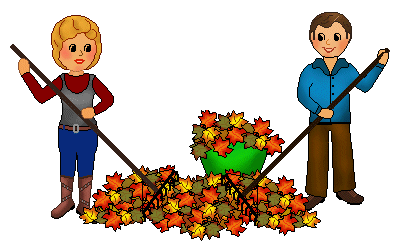 Мешки для мусора будут выдаваться:- для жителей деревень (через старост)Контейнеры для мусора будут установлены:- в гп. Виллози (у Пож. депо)Вывоз мусора будет осуществляться с 12.00 до 14 .00АдминистрацияВиллозского городского поселения